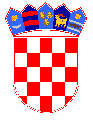         REPUBLIKA HRVATSKA BRODSKO-POSAVSKA ŽUPANIJA          OPĆINA GUNDINCI              Općinsko vijećeKLASA: 021-01/18-01/2URBROJ: 2178/05-02/18-2		   Gundinci, 24. ožujka 2018.g.   Z A P I S N I K o radu 08.  sjednice Općinskog vijeća općine Gundinciodržane 24. ožujka  2018. godine Sjednica Općinskog vijeća Općine Gundinci održana je  u vijećnici općine Gundinci, S.Radića 4, dana 24. ožujka 2018. godine s početkom u 20 sati. Započeto s radom u 20,15 sati. NAZOČNI VIJEĆNICI: Marija Kadić, Đuro Karavidović,  Melita Karavidović,  Dražen Kokanović,  Marijan Pušeljić,  Mato Mrković, Marko Vesinger, Ivan Užarević, Ivan Kadić, Ivan Karavidović, Ilija Pušeljić.OSTALI NAZOČNI NA SJEDNICI: Ilija Markotić, općinski načelnik općine Gundinci.Predsjednica Općinskog vijeća  općine Gundinci  Marija Kadić, pozdravlja nazočne te  otvara 8.  sjednicu Općinskog vijeća općine Gundinci,  utvrđujem da je sjednici nazočno11 vijećnika od ukupno 11, imamo kvorum i možemo početi s radom i donositi pravovaljane odluke.  Za sjednicu Općinskog vijeća predlažem slijedeći D N E V N I    R E D Aktualni satUsvajanje zapisnika o radu 7. sjednice Općinskog vijeća Općine GundinciPrijedlog Poslovnika Općinskog vijeća Općine GundinciPrijedlog Odluke o osnivanju i imenovanju Povjerenstva za ravnopravnost spolova Općine GundinciPrijedlog Odluke o uvjetima i načinu držanja kućnih ljubimaca i načinu postupanja s napuštenim i izgubljenim životinjama te divljim životinjamaPrijedlog Odluke o mjerama za sprječavanje nepropisnog odbacivanja otpada i mjerama za uklanjanje odbačenog otpada na području Općine GundinciPrijedlog  Godišnjeg plana davanja koncesija iz područja komunalnih djelatnosti za 2018. godinu na području Općine GundinciDonošenje Odluke o usvajanju Izvješća o izvršenju Programa održavanja objekata i uređaja komunalne infrastrukture za 2017.g.Donošenje Odluke o usvajanju Izvješća o izvršenju Programa gradnje objekata i uređaja komunalne infrastrukture za 2017.g.Donošenje Odluke o usvajanju Izvješće o radu Općinskog načelnika općine Gundinci za razdoblje od 01.01.do 31.12.2017. godine Donošenje Odluke o usvajanju Izvješća općinskog načelnika o provedbi Plana gospodarenja otpadom za 2017. godinuDonošenje Odluke o usvajanju Izvješća o primjeni agrotehničkih mjera u 2017. godiniDonošenje Odluke o usvajanju  Izvješća o utrošku sredstava ostvarenih od prodaje, zakupa, dugogodišnjeg zakupa i privremenog raspolaganja poljoprivrednim zemljištem u vl. RH u razdoblju od 01. siječnja do 31. prosinca 2017.g.Donošenje Odluke o usvajanju Izvješća o utrošku sredstava ostvarenih od naknade za promjenu namjene poljoprivrednog zemljišta za 2017. godinuDonošenje Odluke o usvajanju Izvješća o utrošku sredstava ostvarenih od šumskog doprinosa za 2017. godinuDonošenje Odluke o usvajanje Izvješća o utrošku sredstava ostvarenih od naknade za zadržavanje nezakonito izgrađenih zgrada u prostoru u 2017. godiniRaznoDnevni red je jednoglasno usvojen sa 11 glasova „ZA“.TOČKA 1. Aktualni satIlija Markotić, općinski načelnik općine Gundinci – pozdravljam nazočne u kratkim crtama izvijestiti ću prisutne  o aktivnostima u općini u proteklom periodu:Vijest koju smo dugo čekali je da smo prošli na natječaju za rekonstrukciju i dogradnju Društvenog doma, drugi smo na listi za dodjelu sredstava. Agro-Kovačević je dobro pripremio projekt.Ministarstvu regionalnog razvoja i EU integracija kandidirali smo dva projekta i to staze na groblju i rekonstrukciju javne rasvjeteMinistarstvu graditeljstva smo prijavili projekt rekonstrukcije pješačkih staza,Projekt „Zaželi“ – kontaktirali smo Ministarstvo da vidimo šta je sa našom prijavom, rečeno nam je da smo u postupku,Gđa. Jelka Pušeljić – bila je u općini i podnijela zahtjev za raskid Ugovora između općine i Promate za skladišta sa 31.03.2018.g. Nudili smo joj alternativu za poslovni prostor apoteke, no nije se javila. Što se tiče skladišta raspisati ćemo natječaj za davanje u zakup istih.Novi Zakon o poljoprivrednom zemljištu stupio je na snagu, prvo moramo donijeti Program raspolaganja poljoprivrednim zemljištem na koji suglasnost daje Ministarstvo. Prostorni plan – izrada 3. Izmjena i dopuna Prostornog plana je pri kraju u srijedu dolazi u Općinu g. Lipić iz Osijeka koji će nas uputiti u daljnji tijek oko izrade, treba ići javni uvid u 3. Izmjene i dopune PPUO Gundinci,Investitor iz B. Manastira zainteresiran je otvoriti autopraonicu u Gundincima, o ovome ću na idućoj sjednici detaljnije izvijestiti kada dobijem konkretne informacije, lokacija bi mogla biti u centru iza zgrade Društvenog domaPrehrambeni paketi za potrebite povodom Uskrsnih blagdana su naručeni i biti će podijeljeni.Ivan Užarević – vezano za 3. Izmjene PPUO Gundinci na upite naših mještana zanima ga – legalizacija objekata za držanje stoke – da li se može povećati broj uvjetnih grla, jer kako je sada broj grla je mali da bi se mogli javiti na natječaje za povlačenje sredstava iz EU Fondova. Trebala bi se vidjeti mogućnost proglašenja zona farmi u prostornom planu i povećanje uvjetnih grla. Nadalje vezano za raspisivanje natječaja za skladišta možda ne treba žuriti s tim budući da smo prošli na natječaju za rekonstrukciju i dogradnju Društvenog doma i tu će biti radovi, a isto tako i praonica možda da ona bude negdje drugo, a ne u centru.TOČKA 2. Usvajanje Zapisnika o radu 7. sjednice Općinskog  vijećaZapisnik o radu 7. sjednice Općinskog vijeća Općine Gundinci, jednoglasno je usvojen  sa 11 glasova „ZA“.TOČKA 3. Prijedlog Poslovnika Općinskog vijeća Općine GundinciMarija Kadić – predsjednica Općinskog vijeća – prijedlog Poslovnika Općinskog vijeća Općiine Gundinci prisutni su primili u materijalima za sjednicu. Budući da prijavljenih za raspravu nema, dajem na usvajanje prijedlog Poslovnika Općinskog vijeća Općine Gundinci.Konstatiram da je Općinsko vijeće jednoglasno sa 11 glasova „ZA“ donijelo Odluku o usvajanju  Poslovnika Općinskog vijeća Općine GundinciTOČKA 4. Prijedlog Odluke o osnivanju i imenovanju Povjerenstva za ravnopravnost spolova Općine GundinciMarija Kadić – predsjednica Općinskog vijeća – prijedlog Odluke o osnivanju i imenovanju Povjerenstva za ravnopravnost spolova Općine Gundinci prisutni su primili u materijalima za sjednicu. Budući da prijavljenih za raspravu nema, dajem na usvajanje prijedlog o osnivanju i imenovanju Povjerenstva za ravnopravnost spolova Općine Gundinci.Konstatiram da je Općinsko vijeće jednoglasno sa 11 glasova „ZA“ donijelo Na temelju članka 28. Zakona o ravnopravnosti spolova  („Narodne novine“, broj 82/08)  i  članka 32. Statuta Općine Gundinci  („Službeni vjesnik Brodsko – posavske županije“ br. 1/18),  Općinsko vijeće Općine Gundinci  na svojoj 8. sjednici  održanoj  dana 24. ožujka  2018.g. donosiO D L U K Uo osnivanju i imenovanju Povjerenstva za ravnopravnost spolovaOpćine GundinciČlanak 1.	Ovom Odlukom osniva se i imenuje Povjerenstvo za ravnopravnost spolova Općine Gundinci (u daljnjem tekstu: Povjerenstvo).	Povjerenstvo je radno-savjetodavno tijelo Općinskog vijeća Općine Gundinci.Članak 2.	Zadaća Povjerenstva je poticati i koordinirati aktivnosti na području Općine Gundinci koje za cilj imaju promicanje ravnopravnosti spolova, te svojim savjetodavnim radom pomagati Općinskom vijeću  i drugim  tijelima u provedbi Zakona o ravnopravnosti spolova i Nacionalne politike za promicanje ravnopravnosti spolova na lokalnoj razini.	U ostvarivanju svojih zadaća Povjerenstvo:- prati i potiče provedbu Nacionalne politike za promicanje ravnopravnosti spolova na području Županije,- prati stanje i razmatra pitanja u svezi s ostvarivanjem i zaštitom Ustavom, zakonom i drugim propisima zajamčene ravnopravnosti spolova,- razmatra predstavke kojima se ukazuje na pojedinačne slučajeve diskriminacije spolova te nadležnim tijelima predlaže mjere njihova otklanjanja,- potiče oblikovanje i provedbu programa i aktivnosti obrazovne, informativne i promidžbene naravi usmjerene promicanju ravnopravnosti spolova - predlaže i poduzima i druge mjere i aktivnosti pospješivanja ostvarivanja ravnopravnosti spolova (održavanje tribina, okruglih stolova, radionica, seminara i sl.). Članak 3.	Povjerenstvo ima predsjednika/cu, zamjenika predsjednika/ce i tri člana koje imenuje Općinsko vijeće.	 U Povjerenstvu su zastupljeni članovi/ce Općinskog vijeća, predstavnici/ce  udruga i nezavisni stručnjaci/kinje.Članak 4.	Članovi/ice Povjerenstva imenuju se na vrijeme trajanja mandata Općinskog vijeća koja ih je imenovalo.Općinsko vijeće može  razriješiti člana/icu  Povjerenstva i prije isteka mandata:- ako neopravdano ne nazoči na sjednicama Povjerenstva,- na osobni zahtjev,- ako odjavi prebivalište s područja Općine Gundinci,- na obrazloženi prijedlog predsjednika/ce  Povjerenstva.U slučaju razrješenja člana/ice Povjerenstva, na istoj sjednici imenuje se novi član/ica Povjerenstva, a njegov/njen  mandat traje do isteka mandata Povjerenstva.Članak 5.U Povjerenstvo se imenuju:Marko Vesinger, za predsjednika,Marija Kadić, za zamjenicu predsjednika,Marijan Pušeljić, za člana,Marija Užarević, za članicu,Katica Kokanović, za članicuČlanka 6.Sredstva za rad Povjerenstva osiguravaju se u Proračunu Općine Gundinci.Članak 7.	Stručne i administrativne poslove za Povjerenstvo obavlja Jedinstveni upravni odjel općine Gundinci.Članak 8.	Ova Odluka  stupa na snagu osmog dana od dana objave u „Službenom vjesniku Brodsko – posavske  županije“.KLASA: 023-01/18-01/7URBROJ: 2178/05-02-18-1TOČKA 5. Prijedlog Odluke o uvjetima i načinu držanja kućnih ljubimaca i načinu postupanja s napuštenim i izgubljenim životinjama te divljim životinjamaMarija Kadić – predsjednica Općinskog vijeća – prijedlog Odluke o uvjetima i načinu držanja kućnih ljubimaca i načinu postupanja s napuštenim i izgubljenim životinjama te divljim životinjama prisutni su primili u materijalima za sjednicu. Budući da prijavljenih za raspravu nema, dajem na usvajanje prijedlog Odluke o uvjetima i načinu držanja kućnih ljubimaca i načinu postupanja s napuštenim i izgubljenim životinjama te divljim životinjama.Konstatiram da je Općinsko vijeće jednoglasno sa 11 glasova „ZA“ donijelo Odluku o uvjetima i načinu držanja kućnih ljubimaca i načinu postupanja s napuštenim i izgubljenim životinjama te divljim životinjama. TOČKA 6. Prijedlog Odluke o mjerama za sprječavanje nepropisnog odbacivanja otpada i mjerama za uklanjanje odbačenog otpada na području Općine GundinciMarija Kadić – predsjednica Općinskog vijeća – prijedlog Odluke o mjerama za sprječavanje nepropisnog odbacivanja otpada i mjerama za uklanjanje odbačenog otpada na području Općine Gundinci prisutni su primili u materijalima za sjednicu. Budući da prijavljenih za raspravu nema, dajem na usvajanje prijedlog Odluke o mjerama za sprječavanje nepropisnog odbacivanja otpada i mjerama za uklanjanje odbačenog otpada na području Općine Gundinci.Konstatiram da je Općinsko vijeće jednoglasno sa 11 glasova „ZA“ donijelo Odluku o mjerama za sprječavanje nepropisnog odbacivanja otpada i mjerama za uklanjanje odbačenog otpada na području Općine GundinciTOČKA 7. Prijedlog  Godišnjeg plana davanja koncesija iz područja komunalnih djelatnosti za 2018. godinu na području Općine GundinciMarija Kadić – predsjednica Općinskog vijeća – prijedlog Godišnjeg plana davanja koncesija iz područja komunalnih djelatnosti za 2018. godinu na području Općine Gundinci prisutni su primili u materijalima za sjednicu. Budući da prijavljenih za raspravu nema, dajem na usvajanje prijedlog Godišnjeg plana davanja koncesija iz područja komunalnih djelatnosti za 2018. godinu na području Općine GundinciKonstatiram da je Općinsko vijeće jednoglasno sa 11 glasova „ZA“ donijelo Na temelju članka 78. Zakona o koncesijama („Narodne novine“ br. 69/17.) i članka 30. Statuta Općine Gundinci  („Službeni vjesnik Brodsko-posavske županije“ br. 01/2018) Općinsko vijeće Općine Gundinci na svojoj 8. sjednici održanoj 24. ožujka 2018.godine donijelo je GODIŠNJI PLAN DAVANJA KONCESIJA
iz područja komunalnih djelatnosti za 2018.godinu
na području Općine GundinciČlanak 1.	Općinsko vijeće Općine Gundinci  utvrđuje Godišnji plan davanja koncesija iz područja komunalnih djelatnosti za 2018.godinu na području Općine Gundinci  koji sadrži vrstu koncesija, broj koncesija, rok na koji se pojedine koncesije planiraju dati, planiranu godišnju naknadu za pojedine koncesije te pravnu osobu za davanje koncesije.Članak 2.	Sukladno važećim ugovorima o obavljanju komunalnih djelatnosti na temelju ugovora o koncesiji utvrđuje se Godišnji plan davanja koncesija iz područja komunalnih djelatnosti za 2018.godinu na području Općine Gundinci kako slijedi:	1. POSLOVI SAKUPLJANJA I ODVOZA KOMUNALNOG OTPADA	- planirani broj koncesija: 1
	- rok davanja koncesije: 10 godina
	- planirana godišnja naknada za koncesije: 25.000,00 kuna
	- razdoblje i godina davanja koncesije: 3. kvartal 2018.godineČlanak 3.	Pravna osnova za davanje koncesija temelji se člankom 11. Zakona o komunalnom gospodarstvu, člankom 5. Zakona o koncesijama i Odluci o komunalnim djelatnostima koje se obavljaju na temelju ugovora o koncesiji na području Općine Gundinci.Članak 4.	Ovaj Godišnji plan davanja koncesija iz područja komunalnih djelatnosti za 2018.godinu na području Općine Gundinci primjenjuje se sa 1. siječnja 2018.godine i objaviti će se u „Službenom vjesniku Brodsko-posavske županije“.KLASA: 363-01/18-01/18URBROJ: 2178/05-02/18-1TOČKA 8. Donošenje Odluke o usvajanju Izvješća o izvršenju Programa održavanja objekata i uređaja komunalne infrastrukture za 2017.g.Marija Kadić – predsjednica Općinskog vijeća – Izvješće o izvršenju Programa održavanja objekata i uređaja komunalne infrastrukture za 2017.g. prisutni su primili u materijalima za sjednicu. Budući da prijavljenih za raspravu nema, dajem na usvajanje Izvješće o izvršenju Programa održavanja objekata i uređaja komunalne infrastrukture za 2017.g.Konstatiram da je Općinsko vijeće jednoglasno sa 11 glasova „ZA“ donijelo Na temelju članka  30. Statuta Općine Gundinci („Službeni vjesnik Brodsko-posavske županije“ broj 01/18), Općinsko vijeće Općine Gundinci  na 8.  sjednici održanoj dana 24. ožujka 2018. godine,  donosiO D L U K U o usvajanju Izvješća  o izvršenju Programa održavanja objekata i uređaja komunalne infrastrukture za 2017. godinuČlanak 1. Usvaja se  Izvješće  o izvršenju Programa održavanja objekata i uređaja komunalne infrastrukture za 2017. godinu, KLASA: 400-08/18-01/3, URBROJ: 2178/05-02/18-2.Izvješće iz stavka I ovog članka sastavni je dio ove Odluke. Članak 2.Ova Odluka stupa na snagu osmog dana od dana objave u „Službenom vjesniku Brodsko-posavske županije“.KLASA: 400-08/18-01/03URBROJ: 2178/05-02/18-4TOČKA 9. Donošenje Odluke o usvajanju Izvješća o izvršenju Programa gradnje objekata i uređaja komunalne infrastrukture za 2017.g.Marija Kadić – predsjednica Općinskog vijeća – Izvješće o izvršenju Programa gradnje objekata i uređaja komunalne infrastrukture za 2017.g. prisutni su primili u materijalima za sjednicu. Budući da prijavljenih za raspravu nema, dajem na usvajanje Izvješće o izvršenju Programa gradnje objekata i uređaja komunalne infrastrukture za 2017.g.Konstatiram da je Općinsko vijeće jednoglasno sa 11 glasova „ZA“ donijelo Na temelju članka  30. Statuta Općine Gundinci („Službeni vjesnik Brodsko-posavske županije“ broj 01/18), Općinsko vijeće Općine Gundinci  na 8.  sjednici održanoj dana 24. ožujka 2018. godine,  donosiO D L U K U o usvajanju Izvješća  o izvršenju Programa gradnje objekata i uređaja komunalne infrastrukture za 2017. godinuČlanak 1. Usvaja se  Izvješće  o izvršenju Programa gradnje objekata i uređaja komunalne infrastrukture za 2017. godinu, KLASA: 400-08/18-01/3, URBROJ: 2178/05-02/18-1.Izvješće iz stavka I ovog članka sastavni je dio ove Odluke. Članak 2.Ova Odluka stupa na snagu osmog dana od dana objave u „Službenom vjesniku Brodsko-posavske županije“.KLASA: 400-08/18-01/03URBROJ: 2178/05-02/18-3TOČKA 10. Donošenje Odluke o usvajanju Izvješće o radu Općinskog načelnika općine Gundinci za razdoblje od 01.01.do 31.12.2017. godine Marija Kadić – predsjednica Općinskog vijeća – Izvješće o radu Općinskog načelnika općine Gundinci za razdoblje od 01.01.do 31.12.2017. godine prisutni su primili u materijalima za sjednicu. Budući da prijavljenih za raspravu nema, dajem na usvajanje Izvješće o radu Općinskog načelnika općine Gundinci za razdoblje od 01.01.do 31.12.2017. godine Konstatiram da je Općinsko vijeće jednoglasno sa 11 glasova „ZA“ donijelo Na temelju članka  30. Statuta Općine Gundinci („Službeni vjesnik Brodsko-posavske županije“ broj 01/18), Općinsko vijeće Općine Gundinci  na 8.  sjednici održanoj dana 24. ožujka 2018. godine,  donosiO D L U K Uo usvajanju izvješća o radu općinskog načelnikaOpćine Gundinci za razdoblje 01. siječnja do 31. prosinca 2017. godineČlanak 1. 	Usvaja se  Izvješće o radu općinskog načelnika Općine Gundinci za razdoblje 01. siječnja do 31. prosinca 2017. godine, KLASA: 023-01/18-01/6, URBROJ: 2178/05-01/18-1 od 19. ožujka 2018.g.	Sastavni dio ove Odluke je izvješće.Članak 2.Ova Odluka stupa na snagu osmog dana od dana objave u „Službenom vjesniku Brodsko-posavske županije“.KLASA: 023-01/18-01/6URBROJ: 2178/05-02/18-2TOČKA 11. Donošenje Odluke o usvajanju Izvješća općinskog načelnika o provedbi Plana gospodarenja otpadom za 2017. godinuMarija Kadić – predsjednica Općinskog vijeća – Izvješće općinskog načelnika o provedbi Plana gospodarenja otpadom za 2017. godinu prisutni su primili u materijalima za sjednicu. Budući da prijavljenih za raspravu nema, dajem na usvajanje Izvješće općinskog načelnika o provedbi Plana gospodarenja otpadom za 2017. godinuKonstatiram da je Općinsko vijeće jednoglasno sa 11 glasova „ZA“ donijelo Na temelju članka  30. Statuta Općine Gundinci („Službeni vjesnik Brodsko-posavske županije“ broj 01/18), Općinsko vijeće Općine Gundinci  na 8.  sjednici održanoj dana 24. ožujka 2018. godine,  donosiO D L U K U o usvajanju Izvješća  o provedbi Plana gospodarenja otpadom za 2017. godinuČlanak 1. Usvaja se Izvješće Općinskog načelnika o provedbi Plana gospodarenja otpadom za 2017. godinu, KLASA: 351-01/18-01/11, URBROJ: 2178/05-01/18-1 od 19. ožujka 2018. godine.Članak 2.Izvješće iz članka 1. ove Odluke nalazi se u prilogu Odluke i njen je sastavni dio. Članak 3.Ova Odluka stupa na snagu osmog dana od dana objave u „Službenom vjesniku Brodsko-posavske županije“.KLASA: 351-01/18-01/11URBROJ: 2178/05-02/18-2TOČKA 12. Donošenje Odluke o usvajanju Izvješća o primjeni agrotehničkih mjera u 2017. godiniMarija Kadić – predsjednica Općinskog vijeća – Izvješće o primjeni agrotehničkih mjera u 2017. godini prisutni su primili u materijalima za sjednicu. Budući da prijavljenih za raspravu nema, dajem na usvajanje Izvješće o primjeni agrotehničkih mjera u 2017. godiniKonstatiram da je Općinsko vijeće jednoglasno sa 11 glasova „ZA“ donijelo Na temelju članka  30. Statuta Općine Gundinci („Službeni vjesnik Brodsko-posavske županije“ broj 01/18), Općinsko vijeće Općine Gundinci  na 8.  sjednici održanoj dana 24. ožujka 2018. godine,  donosiO D L U K U o usvajanju Izvješća  o primjeni agrotehničkih mjera u 2017. godiniČlanak 1. Usvaja se Izvješće Općinskog načelnika o primjeni agrotehničkih mjera u 2017. godini KLASA: 320-01/18-01/2, URBROJ: 2178/05-01/18-1 od 19. ožujka 2018. godine.Članak 2.Izvješće iz članka 1. ove Odluke nalazi se u prilogu Odluke i njen je sastavni dio. Članak 3.Ova Odluka stupa na snagu osmog dana od dana objave u „Službenom vjesniku Brodsko-posavske županije“.KLASA: 320-01/18-01/2URBROJ: 2178/05-02/18-2TOČKA 13. Donošenje Odluke o usvajanju  Izvješća o utrošku sredstava ostvarenih od prodaje, zakupa, dugogodišnjeg zakupa i privremenog raspolaganja poljoprivrednim zemljištem u vl. RH u razdoblju od 01. siječnja do 31. prosinca 2017.g.Marija Kadić – predsjednica Općinskog vijeća – Izvješće o utrošku sredstava ostvarenih od prodaje, zakupa, dugogodišnjeg zakupa i privremenog raspolaganja poljoprivrednim zemljištem u vl. RH u razdoblju od 01. siječnja do 31. prosinca 2017.g.prisutni su primili u materijalima za sjednicu. Budući da prijavljenih za raspravu nema, dajem na usvajanje Izvješće o utrošku sredstava ostvarenih od prodaje, zakupa, dugogodišnjeg zakupa i privremenog raspolaganja poljoprivrednim zemljištem u vl. RH u razdoblju od 01. siječnja do 31. prosinca 2017.g.Konstatiram da je Općinsko vijeće jednoglasno sa 11 glasova „ZA“ donijelo Na temelju članka  30. Statuta Općine Gundinci („Službeni vjesnik Brodsko-posavske županije“ broj 01/18), Općinsko vijeće Općine Gundinci  na 8.  sjednici održanoj dana 24. ožujka 2018. godine,  donosiO D L U K U o usvajanju Izvješća  o utrošku sredstava ostvarenih od prodaje, zakupa, dugogodišnjeg zakupa i privremenog raspolaganja poljoprivrednog zemljišta u vlasništvu Republike Hrvatske u razdoblju od 01. siječnja do 31. prosinca 2017. godineČlanak 1. Usvaja se  Izvješće  o utrošku sredstava ostvarenih od prodaje, zakupa, dugogodišnjeg zakupa i privremenog raspolaganja poljoprivrednog zemljišta u vlasništvu Republike Hrvatske u razdoblju od 01. siječnja do 31. prosinca 2017. godine, KLASA: 320-01/18-01/3, URBROJ: 2178/05-01/18-1.Izvješće iz stavka I ovog članka sastavni je dio ove Odluke. Članak 2.Ova Odluka stupa na snagu osmog dana od dana objave u „Službenom vjesniku Brodsko-posavske županije“.KLASA: 320-01/18-01/3URBROJ: 2178/05-02/18-2TOČKA 14. Donošenje Odluke o usvajanju Izvješća o utrošku sredstava ostvarenih od naknade za promjenu namjene poljoprivrednog zemljišta za 2017. godinuMarija Kadić – predsjednica Općinskog vijeća – Izvješće o utrošku sredstava ostvarenih od naknade za promjenu namjene poljoprivrednog zemljišta za 2017. godinu prisutni su primili u materijalima za sjednicu. Budući da prijavljenih za raspravu nema, dajem na usvajanje Izvješće o utrošku sredstava ostvarenih od naknade za promjenu namjene poljoprivrednog zemljišta za 2017. godinuKonstatiram da je Općinsko vijeće jednoglasno sa 11 glasova „ZA“ donijelo Na temelju članka  30. Statuta Općine Gundinci („Službeni vjesnik Brodsko-posavske županije“ broj 01/18), Općinsko vijeće Općine Gundinci  na 8.  sjednici održanoj dana 24. ožujka 2018. godine,  donosiO D L U K U o usvajanju Izvješća  o utrošku sredstava ostvarenih od naknade za promjenu namjene poljoprivrednog zemljišta za 2017. godinuČlanak 1. Usvaja se  Izvješće  o utrošku sredstava ostvarenih od naknade za promjenu namjene poljoprivrednog zemljišta za 2017. godinu, KLASA: 400-08/18-01/4, URBROJ: 2178/05-01/18-3.Izvješće iz stavka I ovog članka sastavni je dio ove Odluke. Članak 2.Ova Odluka stupa na snagu osmog dana od dana objave u „Službenom vjesniku Brodsko-posavske županije“.KLASA: 400-08/18-01/4URBROJ: 2178/05-02/18-4TOČKA 15. Donošenje Odluke o usvajanju Izvješća o utrošku sredstava ostvarenih od šumskog doprinosa za 2017. godinuMarija Kadić – predsjednica Općinskog vijeća – Izvješće o utrošku sredstava ostvarenih od šumskog doprinosa za 2017. godinu prisutni su primili u materijalima za sjednicu. Budući da prijavljenih za raspravu nema, dajem na usvajanje Izvješće o utrošku sredstava ostvarenih od šumskog doprinosa za 2017. godinu.Konstatiram da je Općinsko vijeće jednoglasno sa 11 glasova „ZA“ donijelo Na temelju članka  30. Statuta Općine Gundinci („Službeni vjesnik Brodsko-posavske županije“ broj 01/18), Općinsko vijeće Općine Gundinci  na 8.  sjednici održanoj dana 24. ožujka 2018. godine,  donosiO D L U K U o usvajanju Izvješća  o utrošku sredstava ostvarenih od šumskog doprinosa za 2017. godinuČlanak 1. Usvaja se  Izvješće  o utrošku sredstava ostvarenih od šumskog doprinosa za 2017. godinu, KLASA: 400-08/18-01/4, URBROJ: 2178/05-01/18-2.Izvješće iz stavka I ovog članka sastavni je dio ove Odluke. Članak 2.Ova Odluka stupa na snagu osmog dana od dana objave u „Službenom vjesniku Brodsko-posavske županije“.KLASA: 400-08/18-01/4URBROJ: 2178/05-02/18-6TOČKA 16.  Donošenje Odluke o usvajanje Izvješća o utrošku sredstava ostvarenih od naknade za zadržavanje nezakonito izgrađenih zgrada u prostoru u 2017. godiniMarija Kadić – predsjednica Općinskog vijeća – Izvješće o utrošku sredstava ostvarenih od naknade za zadržavanje nezakonito izgrađenih zgrada u prostoru u 2017. godini  prisutni su primili u materijalima za sjednicu. Budući da prijavljenih za raspravu nema, dajem na usvajanje Izvješće o utrošku sredstava ostvarenih od naknade za zadržavanje nezakonito izgrađenih zgrada u prostoru u 2017. godini.Konstatiram da je Općinsko vijeće jednoglasno sa 11 glasova „ZA“ donijelo Na temelju članka  30. Statuta Općine Gundinci („Službeni vjesnik Brodsko-posavske županije“ broj 01/18), Općinsko vijeće Općine Gundinci  na 8.  sjednici održanoj dana 24. ožujka 2018. godine,  donosiO D L U K U o usvajanju Izvješća  o utrošku sredstava ostvarenih od naknade za zadržavanje nezakonito izgrađenih zgrada u prostoru za 2017. godinuČlanak 1. Usvaja se  Izvješće  o utrošku sredstava ostvarenih od naknade za zadržavanje nezakonito izgrađenih zgrada u prostoru  za 2017. godinu, KLASA: 400-08/18-01/4, URBROJ: 2178/05-01/18-1.Izvješće iz stavka I ovog članka sastavni je dio ove Odluke. Članak 2.Ova Odluka stupa na snagu osmog dana od dana objave u „Službenom vjesniku Brodsko-posavske županije“.KLASA: 400-08/18-01/4URBROJ: 2178/05-02/18-5TOČKA 17. Razno Marija Kadić – predsjednika Općinskog vijeća – OŠ Augusta Šenoe Gundinci uputila nam je dopis u kojem navode da planiraju postavljanje ograde kojom bi odvojili zemljište koje je u vl. škole i zemljište koje je u vlasništvu Općine te mole pomoć oko izvođenja geodeta kako bi se granica točno utvrdila. Nadalje navode kako je stav Školskog odbora da se drvored kestena uz stazu posječe radi sprečavanja podizanja nogostupa i zbog padanja lišća na parkirane automobil.Načelnik – površina na kojoj je zasađen drvored kestena nije ni općinska ni školska ona je u vlasništvu ŽUC-a. Mi s naše strane možemo sam urediti malo krošnje kestena. Vezano za utvrđivanje međe geodet je izašao i utvrdio među između škole i općine. Nakon kraće rasprave Općinsko vijeće jednoglasno je donijelo Zaključak da se drvored kestena ne siječe, dovoljno je urediti krošnju.  Načelnik – iz Državnog arhiva imali smo kontrolu vezano za postupanje s arhivskom građom, g. Zovak koji je bio u kontrolu jako je zadovoljan prostorom arhive i uvjetima u kojima se čuva gradivo.  Ivan Užarević – da li se u izmjene Prostornog plana koje sada radimo mogu uvrstiti pješački prelazi.Načelnik – to možemo donijeti samo za ceste koje su u nadležnosti općine – nerazvrstane ceste i to ne mora biti u prostornom planu isto tako vijeće može donijeti Odluku o zabrani prolaza kamiona cestama koje su u našoj nadležnosti. Iz ŽUC-a su nas obavijestili da će se graditi još jedno ugibalište za autobuse i to u ulici Matije Gupca kod Ličanina.Ivan Užarević – da li se može postaviti oglasna ploča u ulici Matije Gupca kod trgovine Patričar.Načelnik – može no zato moramo tražiti suglasnost ŽUC-a. Budući da pitanja i prijedloga nije bilo predsjednica OV-a zaključuje sjednicu u 21,15 sati.OPĆINSKO VIJEĆEOPĆINE GUNDINCIZAPISNIČAR:							PREDSJEDNICA OPĆINSKOG VIJEĆA Ružica Kriko							    	      Marija Kadić 